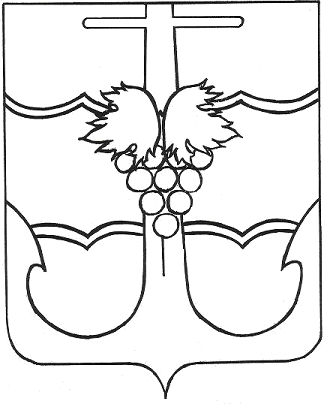 СОВЕТ МУНИЦИПАЛЬНОГО ОБРАЗОВАНИЯТЕМРЮКСКИЙ РАЙОН   Р Е Ш Е Н И Е № ____ сессия                                                                                            VII созыва«__» _________2022 года                                                                    г. ТемрюкО признании утратившими силу некоторых нормативных правовых актов Совета муниципального образования Темрюкский район	На основании статьи 25 Устава муниципального образования Темрюкский район, Федерального закона от 6 октября 2003 года №131-ФЗ «Об общих принципах организации местного самоуправления в Российской Федерации», Совет муниципального образования Темрюкский район р е ш и л:Признать утратившими силу:Решение LXXXIII сессии Совета муниципального образования Темрюкский район V созыва от 26 июня 2015 года № 845 «Об утверждении положения о порядке организации и проведения торгов в форме открытого аукциона на право заключения договоров на установку и эксплуатацию рекламных конструкций на земельном участке, здании или ином недвижимом имуществе, находящемся в муниципальной собственности муниципального образования Темрюкский район, либо на земельном участке, государственная собственность на который не разграничена».Решение LXIII сессии Совета муниципального образования Темрюкский район VI созыва от 18 июня 2019 года № 650 «О внесении изменений в решение LXXXIII сессии Совета муниципального образования Темрюкский район V созыва от 26 июня 2015 года № 845 «Об утверждении положения о порядке организации и проведения торгов в форме открытого аукциона на право заключения договоров на установку и эксплуатацию рекламных конструкций на земельном участке, здании или ином недвижимом имуществе, находящемся в муниципальной собственности муниципального образования Темрюкский район, либо на земельном участке, государственная собственность на который не разграничена».Решение LXXXIII сессии Совета муниципального образования Темрюкский район V созыва от 26 июня 2015 года № 844 «Об утверждении порядка расчета начального (минимального) размера стоимости права заключения договора на установку и эксплуатацию рекламной конструкции на земельном участке, здании или ином недвижимом имуществе, находящемся в муниципальной собственности муниципального образования Темрюкский район, либо на земельном участке, государственная собственность на который не разграничена».Решение LXX сессии Совета муниципального образования Темрюкский район VI созыва от 24 декабря 2019 года № 709 «О внесении изменений в решение LXXXIII сессии Совета муниципального образования Темрюкский район V созыва от 26 июня 2015 года № 845 «Об утверждении положения о порядке организации и проведения торгов в форме открытого аукциона на право заключения договоров на установку и эксплуатацию рекламных конструкций на земельном участке, здании или ином недвижимом имуществе, находящемся в муниципальной собственности муниципального образования Темрюкский район, либо на земельном участке, государственная собственность на который не разграничена».Решение LXXXIII сессии Совета муниципального образования Темрюкский район V созыва от 26 июня 2015 года № 846 «Об утверждении порядка расчета размера платы за эксплуатацию рекламной конструкции на земельном участке, здании или ином недвижимом имуществе, находящемся в муниципальной собственности муниципального образования Темрюкский район, либо на земельном участке, государственная собственность на который не разграничена».Решение LXX сессии Совета муниципального образования Темрюкский район VI созыва от 24 декабря 2019 года № 710 «О внесении изменений в решение LXXXIII сессии Совета муниципального образования Темрюкский район V созыва от 26 июня 2015 года № 846 «Об утверждении порядка расчета размера платы за эксплуатацию рекламной конструкции на земельном участке, здании или ином недвижимом имуществе, находящемся в муниципальной собственности муниципального образования Темрюкский район, либо на земельном участке, государственная собственность на который не разграничена».Отделу информатизации и взаимодействия со СМИ (Семикина О.А.) официально опубликовать настоящее решение в периодическом печатном издании газете Темрюкского района «Тамань» и официально опубликовать (разместить) на официальном сайте муниципального образования Темрюкский район в информационно-телекоммуникационной сети «Интернет».Контроль за выполнением настоящего решения возложить на заместителя главы муниципального образования Темрюкский район С.И. Лулудова и постоянную комиссию Совета муниципального образования Темрюкский район по вопросам предпринимательства, жилищно-коммунального хозяйства, промышленности, строительства, транспорта, связи, бытового и торгового обслуживания (Герман С.В.).Решение «О признании утратившими силу некоторых нормативных правовых актов Совета муниципального образования Темрюкский район» вступает в силу после его официального опубликования.Глава                                                                         Председатель Советамуниципального образования                                       муниципального образованияТемрюкский район                                                  Темрюкский район____________Ф.В. Бабенков                                   ____________С.И. Чмулева«__»__________2022 года                                       «__»___________2022 годаПроект внесен:Глава муниципального образования  Темрюкский район                                                                                 Ф.В. БабенковПроект подготовлен:Заместитель главыМуниципального образованияТемрюкский район                                                                                  С.И. ЛулудовСоставитель проекта:Управление архитектурыи градостроительстваНачальник управления,главный архитектормуниципального образованияТемрюкский район                                                                                 С.Г. ДружининПроект согласован:Заместитель главыМуниципального образованияТемрюкский район                                                                               С.А. МануйловаНачальник правового управления                                                        С.А. Грызунок